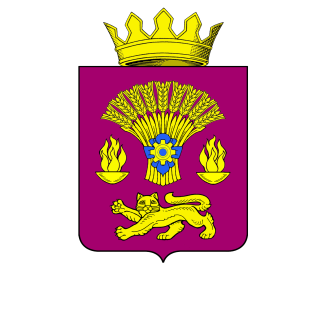 КОТОВСКАЯ  РАЙОННАЯ  ДУМАВОЛГОГРАДСКОЙ ОБЛАСТИРЕШЕНИЕ от 23 декабря 2022 года                                                      № 64/14 - 6-РДО внесении изменений в решение Котовской районной Думы от 06.12.2012 года № 42-РД «О формировании расходов на оплату труда депутатов, выборных должностных лиц местного самоуправления и муниципальных служащих органов местного самоуправления Котовского муниципального района Волгоградской области»Принято Котовской районной Думой 			23 декабря 2022 года	На основании Федерального закона от 6 октября 2003 года № 131-ФЗ «Об общих принципах организации местного самоуправления в Российской Федерации», в соответствии с Уставом Котовского муниципального района и для обеспечения социальных гарантий, Котовская районная Дума решила:1. Внести в Решение Котовской районной Думы от 06.12.2012 года № 42-РД «О формировании расходов на оплату труда депутатов, выборных должностных лиц местного самоуправления и муниципальных служащих органов местного самоуправления Котовского муниципального района Волгоградской области» (в редакции Решений Котовской районной Думы от 10.01.2017г. № 3-РД, от 30.01.2017г. № 17-РД, от 02.05.2017г. № 32-РД, от 03.07.2018г. № 42-РД, от 31.01.2020г. № 1-РД, от 29.01.2021г. № 9-РД, от 29.12.2022г. № 67-РД) (далее – Решение) следующие изменения:Пункт 2.1 Приложения № 1 к вышеназванному Решению изложить в следующей редакции:«2.1. Установить расходы на оплату труда в части должностных окладов лиц, замещающих муниципальные должности:1.2. Подпункт а) пункта 2.2 Приложения № 1 к вышеназванному Решению изложить в следующей редакции:«а) ежемесячные дополнительные выплаты, исчисляемые от размера ежемесячного должностного оклада с применением следующих коэффициентов:для главы Котовского муниципального района – коэффициент 4,1;для председателя Котовской районной Думы – коэффициент 2,6;для депутата Котовской районной Думы – коэффициент 1,2;для председателя контрольно-счетной палаты – коэффициент 1,6;для аудитора контрольно-счетной палаты – коэффициент 1,1.».1.3. Пункт 2 Приложения № 2 к вышеназванному Решению изложить в следующей редакции: «2. Размер должностного оклада муниципального служащего находится в прямой зависимости от статуса муниципального образования и группы должностей муниципальной службы.Установить расходы на оплату труда в части должностных окладов муниципальных служащих Котовского муниципального района в следующих размерах:1.4. Пункт 3.4. Приложения № 2 к вышеназванному Решению изложить в следующей редакции: «3.4.Ежемесячная надбавка к  должностному окладу за классный чин.Устанавливается в денежном выражении в следующих размерах:Классные чины  присваиваются муниципальным служащимперсонально, с соблюдением последовательности,  в соответствии  с замещаемой должностью муниципальной службы в пределах группы должностей муниципальной службы, а также с учетом профессионального уровня, продолжительности муниципальной службы в предыдущем классном чине и в замещаемой  должности муниципальной службы, в порядке, определенном региональном законодательством. Решение  о присвоении муниципальному служащему классного чина  оформляется правовым актом  представителя нанимателя. Размер надбавки за классный чин устанавливается локальным нормативным актом органа местного самоуправления персонально каждому муниципальному служащему.»Настоящее решение вступает в силу с 01 января 2023 года.	Председатель Котовской 	районной Думы						И.М.Боровая№ п/пНаименование должностиРазмер должностного оклада, (руб.)1Глава Котовского муниципального района20 8592Председатель Котовской районной Думы20 8593Председатель контрольно-счетной палаты20 8594Депутат Котовской районной думы20 8595Аудитор контрольно-счетной палаты20 859Группа должностей муниципальной службыДолжности муниципальной службы, отнесенные к данной группеРазмер должностного оклада на период:Высшая группа должностейПервый заместитель главы  Котовского муниципального района19 277Высшая группа должностейЗаместитель главы Котовского муниципального района17 709Высшая группа должностейНачальник отдела администрации Котовского муниципального района14 893Высшая группа должностейНачальник, заведующий отделом Котовской районной Думы14 893Главная группа должностейЗаместитель начальника отдела администрации Котовского муниципального района11 589Главная группа должностейЗаместитель начальника, заведующего отделом Котовской районной Думы11 589Ведущая группа должностейКонсультант Котовской районной Думы,   контрольно-счетной палаты, администрации Котовского муниципального района10 352Старшая группа должностейГлавный специалист администрации Котовского муниципального района,   Котовской районной Думы;Инспектор контрольно-счетной палаты Котовского муниципального района8 524Старшая группа должностейВедущий специалист администрации Котовского муниципального района,   Котовской районной Думы8 180Младшая группа должностейСпециалист 1 категории администрации Котовского муниципального района,   Котовской районной Думы,    Контрольно-счетной палаты7 084Классный  чинГруппа должностей Размер ежемесячной надбавки за классный чин, руб.Действительный муниципальный советник 1 класса Высшая группа должностей5 788Действительный муниципальный советник 2 класса Высшая группа должностей4 303Действительный муниципальный советник 3 класса Высшая группа должностей4 027Муниципальный советник 1 классаГлавная группа должностей3 748Муниципальный советник 2 классаГлавная группа должностей3 610Муниципальный советник 3 классаГлавная группа должностей3 472Советник муниципальной службы 1 классаВедущая группа должностей3 193Советник муниципальной службы 2 классаВедущая группа должностей2 916Советник муниципальной службы 3 классаВедущая группа должностей2 778Референт муниципальной службы 1 классаСтаршая группа должностей2 638Референт муниципальной службы 2 классаСтаршая группа должностей2 500Референт муниципальной службы 3 классаСтаршая группа должностей2 405Секретарь муниципальной службы 1 классаМладшая группа должностей2 126Секретарь муниципальной службы 2 классаМладшая группа должностей1 529Секретарь муниципальной службы 3 классаМладшая группа должностей974